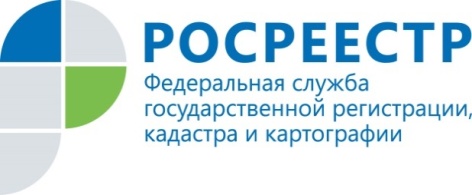 Пресс-релизРОСРЕЕСТР ЗАВЕРШИЛ ПЕРЕХОД НА ЦЕНТРАЛИЗОВАННУЮ СИСТЕМУ ФГИС ЕГРНВ Татарстане данная система недвижимости работает уже больше месяцаПереход на новую информационную систему был максимально незаметным для татарстанцев. Росреестр 21 октября 2020 года завершил масштабную работу по переходу всех субъектов России на федеральную государственную информационную систему Единый государственный реестр недвижимости (ФГИС ЕГРН), сообщил руководитель Росреестра Олег Скуфинский. «По поручению Президента Российской Федерации Владимира Владимировича Путина работа по завершению перехода на единую централизованную систему была выполнена в максимально короткие сроки. Во взаимодействии с регионами с апреля текущего года к ФГИС ЕГРН были подключены крупнейшие по количеству сделок и объему данных субъекты РФ: Москва, Московская область, Санкт-Петербург, Ленинградская область, Краснодарский край, Республика Татарстан, Республика Башкортостан, Свердловская область, Республика Крым, Севастополь и другие», – сообщил руководитель Росреестра.В конце 2020 – начале 2021 года также будет завершен реинжиниринг официального сайта. Переход на новую систему позволит увеличить долю электронных сервисов ведомства, повысить удовлетворенность граждан. Это позволит обеспечить качественно новый уровень оказания услуг Росреестра.В сентябре 2020 года руководитель Росреестра доложил Президенту России Владимиру Путину, что служба в период ограничений, связанных с коронавирусом, не останавливала работу по переносу информации с региональных унаследованных систем на федеральную государственную информационную систему ЕГРН: «До конца года мы эту задачу выполним, и по переходу на эту систему в целом сервисы начнут работать более стабильно». Управление Росреестра по Республике Татарстан перешло на ФГИС ЕГРН  16 сентября 2020 года.  В Татарстане для заявителей данный переход был максимально незаметным, новая система была внедрена в рабочем режиме, без приостановления приема документов на государственный кадастровый учет государственную регистрацию прав.Контакты для СМИПресс-служба Росреестра Татарстана+8 843 255 25 10